Exploring Heterogeneity on the Wisconsin Card Sorting Test in Schizophrenia-Spectrum Disorders. A Cluster Analytical InvestigationSean P. Carruthers, Caroline T. Gurvich, Denny Meyer, Australian Schizophrenia Research Bank, Chad Bousman, Ian P. Everall, Erica Neill, Christos Pantelis, Philip J. Sumner, Eric J. Tan, Elizabeth H. X. Thomas, Tamsyn E. Van Rheenen, Susan L. RossellSupplementary MaterialSupplementary Table 1. BPRS items with corresponding PANSS item.  Supplementary Table 2. Comparison of WCST z-scores across sex and group.   
Data is reported as mean (SD) unless otherwise stated; (Male/Female); WCST, Wisconsin Card Sorting Test; TA, trials administered; CAT, categories achieved; NPE, non-perseverative errors; PE, perseverative errors; TFC, trials to first category; TC, total correct; FMS, failure to maintain set; # not included in cluster analysis; * Brown-Forythe F-ratio reported Bold indicates large effect sizes Supplementary Table 3. Comparison of WCST z-scores across schizophrenia-spectrum diagnosis and subgroup.   Data is reported as mean (SD) unless otherwise stated; (schizophrenia/schizoaffective disorder); WCST, Wisconsin Card Sorting Test; TA, trials administered; CAT, categories achieved; NPE, non-perseverative errors; PE, perseverative errors; TFC, trials to first category; TC, total correct; FMS, failure to maintain set; Sz, schizophrenia; SzA, schizoaffective disorder; # not included in cluster analysis; * Brown-Forythe F-ratio reported Bold indicates large effect sizesSupplementary Table 4. Frequency of categories achieved across subgroups.    Figure S1. Agglomeration schedule 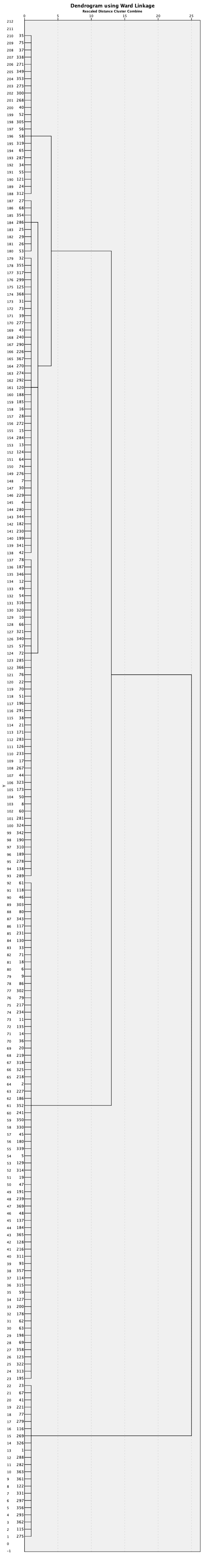 Figure S2. Dendrogram of cluster solution.  BPRS ItemCorresponding PANSS ItemAffect   Somatic ConcernG1. Somatic Concern   AnxietyG2. Anxiety   DepressionG6. Depression   GuiltG3. Guilty FeelingsPositive   GrandiosityP5. Grandiosity   HallucinationsP3. Hallucinatory Behaviour   Unusual Thought ContentG9. Unusual Thought Content   Conceptual DisorganisationP2. Conceptual DisorganisationNegative   Blunted AffectN1. Blunted Affect   Emotional WithdrawalN2. Emotional Withdrawal   Motor RetardationG7. Motor RetardationRelatively Intact(54/18)Moderate Impairment(91/23)Severe Impairment (13/11)Healthy Control (106/86)TotalTotalTest StatisticSex x GroupRelatively Intact(54/18)Moderate Impairment(91/23)Severe Impairment (13/11)Healthy Control (106/86)Male(n = 264)Female(n = 139)Test StatisticSex x GroupWCSTTAMale0.63 (1.1)2.09 (0.0)2.09 (0.0)0.07 (1.0)0.98 (1.2)0.55 (1.3)F1,402 = 11.2, p  .001F3,402 = 0.4, p = .75Female0.69 (1.0)2.09 (0.0)2.09 (0.0)-0.11 (1.0)CATMale0.06 (0.5)-4.64 (1.4)-7.49 (0.4)0.03 (0.9)-1.95 (2.7)-1.35 (2.7)F1,402 = 4.3, p  .05F3,402 = 0.2, p = .88Female0.16 (0.4)-4.73 (1.3)-7.2 (0.9)0.04 (0.9)NPEMale0.34 (0.9)2.33 (1.4)3.24 (2.0)0.04 (1.0)1.05 (1.6)0.68 (1.6)F1,402 = 4.9, p  .05F3,402 = 0.9, p = .43Female0.41 (0.8)2.6 (1.4)2.80 (1.4)-0.09 (0.9)PEMale0.18 (0.6)2.51 (1.7)3.90 (2.0)-0.01 (1.0)1.09 (1.8)0.84 (1.8)F1,402 = 1.7, p = .19F3,402 = 0.4, p = .73Female0.26 (0.6)2.84 (1.3)4.24 (1.8)-0.02 (1.0)TFCMale0.06 (0.7)1.26 (2.0)12.12 (1.4)0.05 (1.1)1.06 (3.0)1.26 (3.5)F1,402 = 0.3, p = .56F3,402 = 2.3, p = .07Female-0.05 (0.5)2.05 (2.6)12.16 (1.1)-0.14 (0.5)TC#Male1.15 (1.7)0.22 (2.1)-3.16 (2.5)0.14 (1.1)0.06 (1.9)-0.39 (1.5)F1,339.0 = 6.4, p  .05*F3,402 = 0.8, p = .52Female1.10 (1.6)-1.0 (1.4)-3.17 (2.0)-0.17 (0.8)FMS#Male1.00 (1.9)2.68 (3.0)2.41 (4.1)0.01 (1.0)1.25 (2.5)0.40 (1.7)F1,382.9 = 16.8, p  .001*F3,402 = 2.2, p = .09Female0.63 (1.8)1.21 (2.0)1.59 (3.2)-0.08 (0.8)Relatively Intact(50/22)Moderate Impairment(102/12)Severe Impairment (20/4)TotalTotalTest StatisticSchizophrenia-Spectrum Diagnosis x GroupRelatively Intact(50/22)Moderate Impairment(102/12)Severe Impairment (20/4)Schizophrenia(n = 172)Schizoaffective Disorder(n = 38)Test StatisticSchizophrenia-Spectrum Diagnosis x GroupWCSTTASz0.73 (1.1)2.09 (0.0)2.09 (0.0)1.69 (0.9)1.14 (1.1)F1,47.3 = 8.6, p  .001*F2,210 = 0.8, p = .47SzA0.45 (1.0)2.09 (0.0)2.09 (0.0)CATSz0.04 (0.5)-4.65 (1.3)-7.39 (0.6)-3.61 (2.7)-2.16 (3.0)F1,209 = 8.5, p  .01F2,210 = 0.2, p = .85SzA0.18 (0.4)-4.74 (1.4)-7.26 (0.7)NPESz0.32 (0.9)2.34 (1.3)3.24 (1.7)1.86 (1.6)1.35 (1.6)F1,209 = 3.1, p = .82F2,210 = 2.2, p = .12SzA0.44 (0.7)2.80 (1.7)2.04 (1.5)PESz0.27 (0.7)2.59 (1.7)4.08 (1.9)2.09 (1.9)1.2 (1.8)F1,209 = 6.4, p  .01F2,210 = 0.2, p = .99SzA0.05 (0.6)2.47 (1.2)3.91 (2.1)TFCSz0.03 (0.7)1.29 (2.1)12.07 (1.4)2.18 (4.0)2.12 (4.1)F1,209 = 0.01 p = .94F2,210 = 1.7, p = .18SzA0.03 (0.6)2.53 (2.8)12.42 (0.2)TC#Sz1.33 (1.7)-0.34 (2.0)-3.42 (2.2)-0.21 (2.4)-0.01 (1.9)F1,209 = 0.3 p = .62F2,210 = 1.8, p = .18SzA0.69 (1.4)-0.66 (2.0)-1.89 (2.1)FMS#Sz1.15 (2.1)2.55 (2.9)1.87 (3.8)2.06 (2.9)0.82 (1.9)F1,80.7 = 11.1, p  .001*F2,210 = 1.2, p = .30SzA0.36 (1.1)0.97 (2.0)2.88 (3.6)Relatively Intact(n=72)Relatively Intact(n=72)Moderate Impairment(n=114)Moderate Impairment(n=114)Severe Impairment(n=24)Severe Impairment(n=24)Healthy Control(n=192)Healthy Control(n=192)Categories AchievedCount%Count%Count%Count%0----2187.5--1--3429.828.3--2--3429.814.210.53--3228.1--52.64--1412.3--73.651216.7----63.166083.3----17390.1